What Comes Before the Standard Algorithm?Valerie Henry, Ed.D., UC Irvine School of Educationvhenry@uci.edu    http://ccssmlibrary.blogspot.com/Developing Computational Fluency:  Multi-Digit Addition and SubtractionMulti-Digit Addition with Properties of Operations and Place Value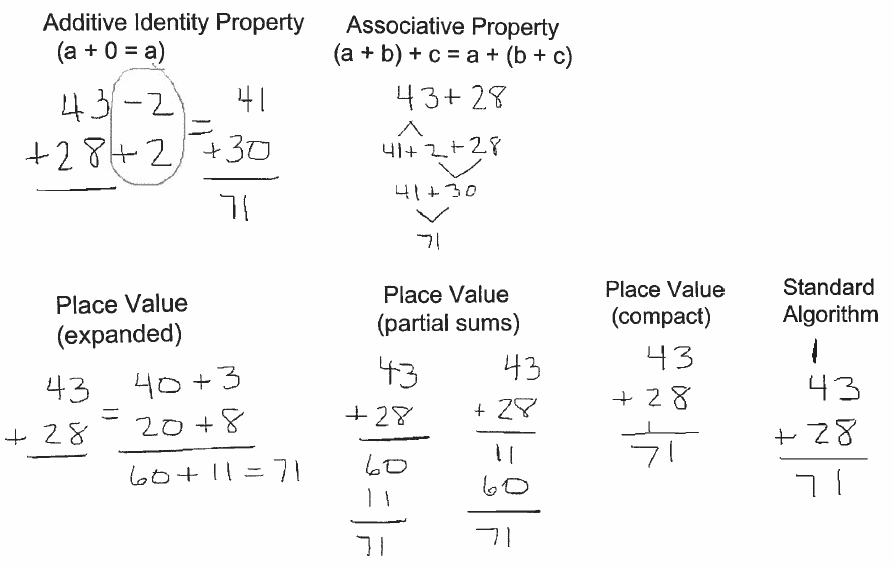 The Properties of Operations (adapted from CCSS-M)(also known as the Field Properties)18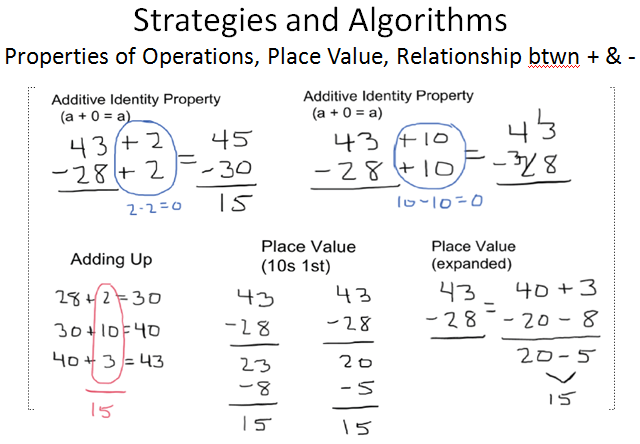 A Framework for Examining Algorithms(from Hyman Bass, Teaching Children Mathematics, 2003, as found in Bassareaer, 2005)Accuracy (or reliability):  the algorithm should always produce a correct answerGenerality:  the algorithm applies to all instances of the problem, or classEfficiency (or complexity):  this refers to whether the cost (the time, effort, difficulty, or resources) of executing the algorithm is reasonably low compared to the input side of the problemEase of accurate use (vs. proneness to error):  the algorithm can be used reasonably easily and does not lead to a high frequency of error in useTransparency (vs. opacity):  what the steps of the algorithm mean mathematically, and why they advance toward the problem solution, is clearly visible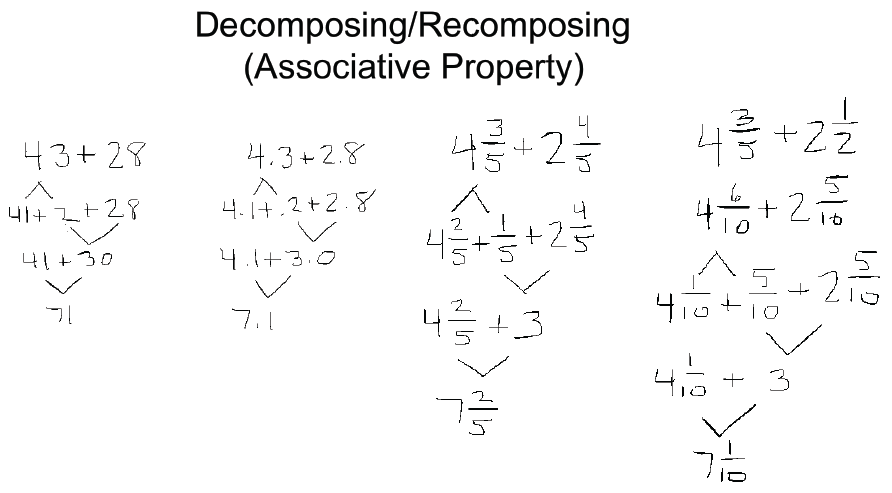 Developing Computational Fluency:  Multi-Digit Multiplication and DivisionSpecial StrategiesDon’t work the same way every time.General Methods (aka Alternative Algorithms)General Methods work the same way every time.(Note:  This Partial Products Alternative Algorithm requires students to pay attention to place values.)The U.S. Standard AlgorithmStandard Algorithms work the same way every time.(Note:  U.S. Standard Algorithms use single-digit computation, and are often taught without connections to place value concepts.)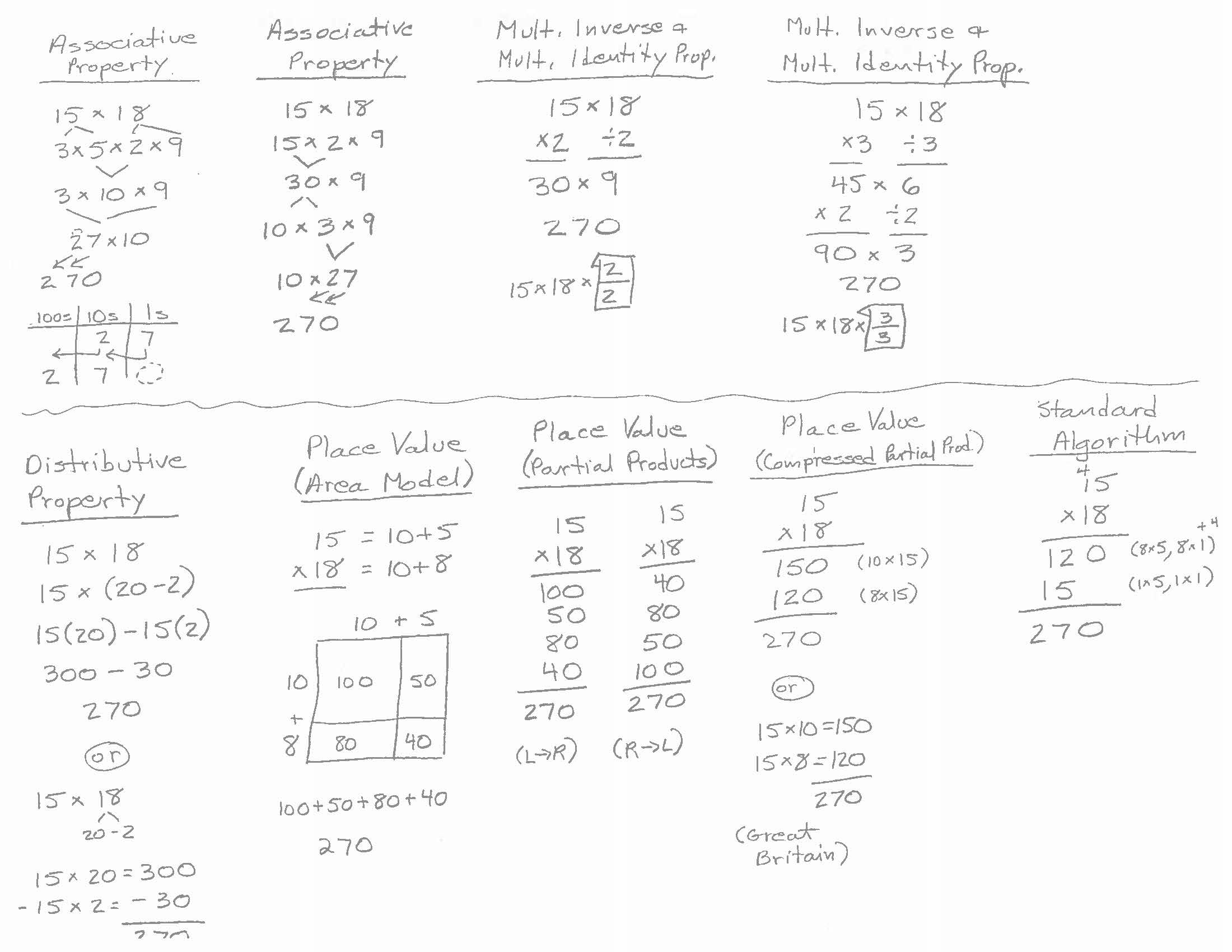 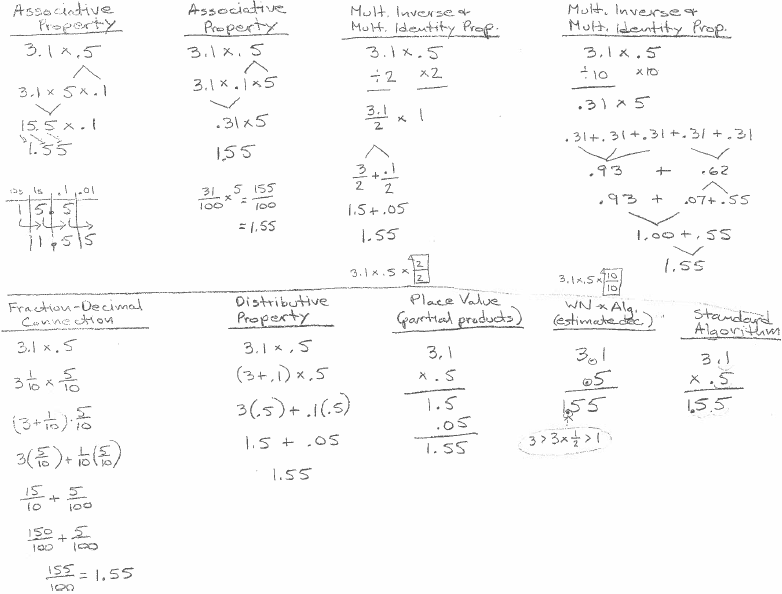 CACCSSAdd and subtract within 20, demonstrating fluency for addition and subtraction within 10.   Use strategies such as counting on; making ten; decomposing a number leading to a ten; using the relationship between addition and subtraction; and creating equivalent but easier or known sums.1Add within 100, including adding a two-digit number and a one-digit number, and adding a two-digit number and a multiple of 10, using concrete models or drawings and strategies based on place value, properties of operations, and/or the relationship between addition and subtraction; relate the strategy to a written method and explain the reasoning used.  Understand that in adding two-digit numbers, one adds tens and tens, ones and ones; and sometimes it is necessary to compose a ten.1Add and subtract within 1000, using concrete models or drawings and strategies based on place value, properties of operations, and/or the relationship between addition and subtraction; relate the strategy to a written method. Understand that in adding or subtracting three digit numbers, one adds or subtracts hundreds and hundreds, tens and tens, ones and ones; and sometimes it is necessary to compose or decompose tens or hundreds.2Fluently add and subtract within 1000 using strategies and algorithms based on place value, properties of operations, and/or the relationship between addition and subtraction.3Fluently add and subtract multi-digit whole numbers using the standard algorithm.2,34Name of PropertyAdditionMultiplicationCommutativea + b = b + aa x b = b x aAssociative(a + b) + c = a + (b + c)(a x b) x c = a x (b x c)Identitya + 0 = 0 + a = a  a x 1 = 1 x a = aInverseFor every a there exists -a so that a + (-a) = (-a) + a = 0For every a≠0 there exists 1/a so that ax1/a = 1/a x a = 1Property Relating Addition and MultiplicationProperty Relating Addition and MultiplicationProperty Relating Addition and MultiplicationDistributivea x (b + c) = a x b + a x c(a + b) x c = a x c + b x ca x b + a x c = a x (b + c)a x c + b x c = (a + b) x c      (c≠0)      (c≠0)CACCSSFluently multiply and divide within 100, using strategies such as the relationship between multiplication and division (e.g., knowing that 8 × 5 = 40, one knows 40 ÷ 5 = 8) or properties of operations. 3Multiply a whole number of up to four digits by a one-digit whole number, and multiply two two-digit numbers, using strategies based on place value and the properties of operations.  Illustrate and explain the calculations by using equations, rectangular arrays, and/or area models.4Fluently multiply multi-digit whole numbers using the standard algorithm.45Find whole-number quotients of whole numbers with up to four-digit dividends and two-digit divisors, using strategies based on place value, the properties of operations, and/or the relationship between multiplication and division.  Illustrate an explain the calculation by using equations, rectangular arrays, and/or area models.5Fluently divide multi-digit numbers using the standard algorithm.5615 x 183 x 5 x 2 x 93 x (5 x 2) x 93 x 10 x 93 x 9 x 1027 x 1027017 x 1817 x 2 x 934 x 934 x 3 x 3? 102 x 3 ?30617 x 1915                             X 18                              100                                50                                80                                40                              27017                            X  18                              100                                70                                80                                56                              30617                             X 19                              100                                70                                90                                63                              323                                 415                             x 18                              120                              15_                              270                                 517                            X  18                              136                              17_                              306                                617                             x 19                              153                              17_                              323